Wentylator dla małych pomieszczeń ECA 15/2 KFOpakowanie jednostkowe: 1 sztukaAsortyment: 
Numer artykułu: 0080.0978Producent: MAICO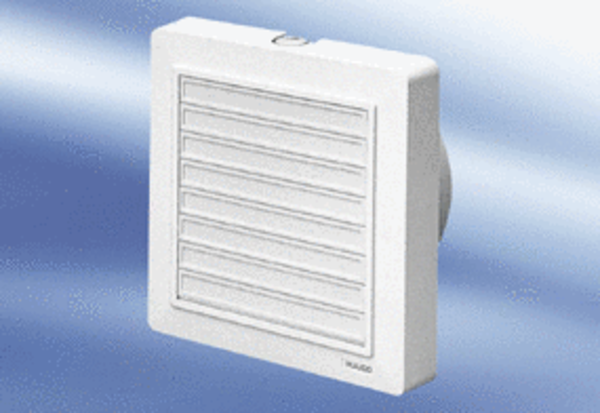 